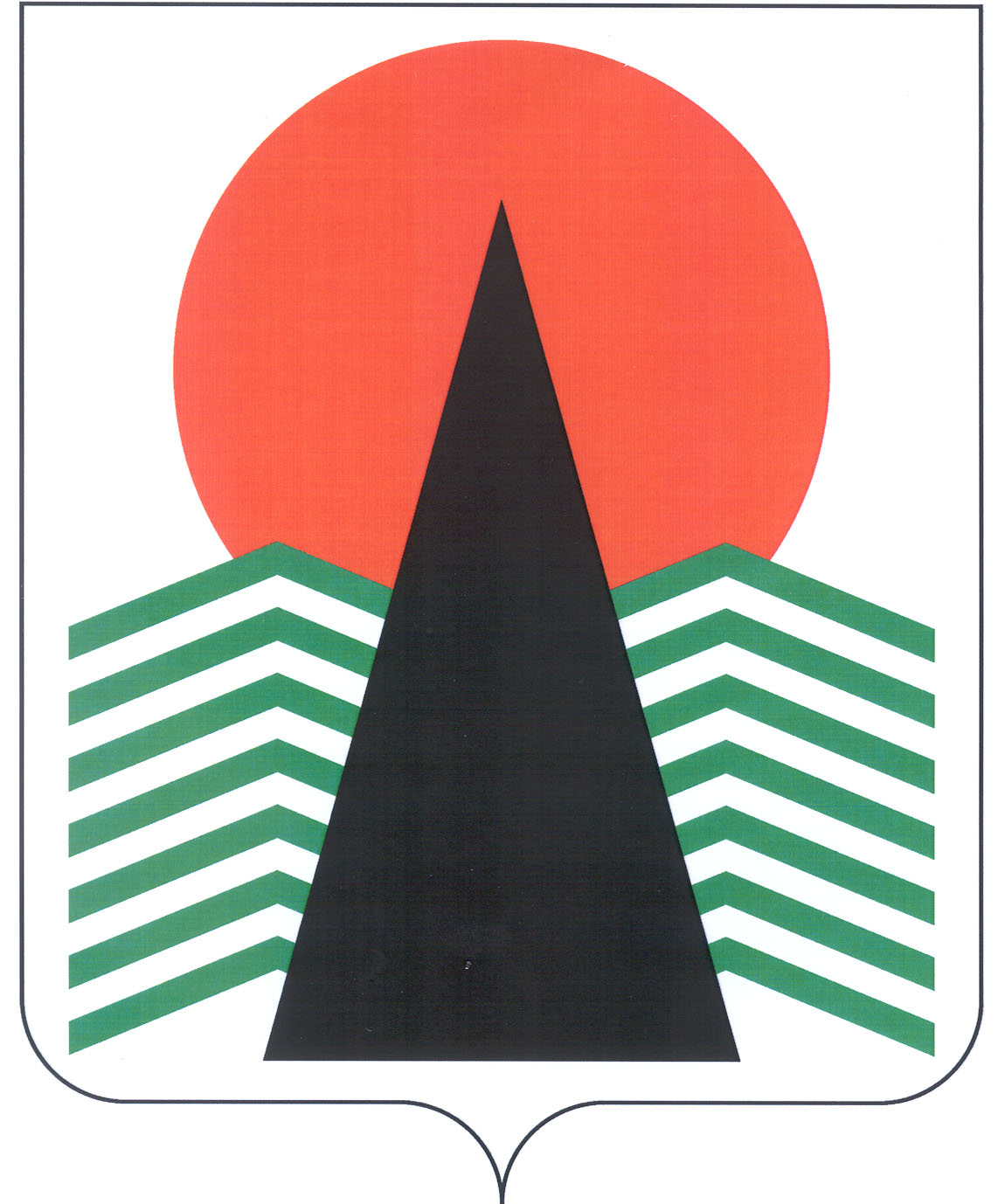 АДМИНИСТРАЦИЯ  НЕФТЕЮГАНСКОГО  РАЙОНАпостановлениег.НефтеюганскО внесении изменений в постановление администрации Нефтеюганского района от 16.05.2017 № 765-па-нпа «Об оплате труда работников, предоставлении социальных гарантий и компенсаций работникам муниципального учреждения «Многофункциональный центр предоставления государственных и муниципальных услуг»В соответствии со статьями 130, 134, 144, 145 Трудового кодекса Российской Федерации, статьёй 86 Бюджетного кодекса Российской Федерации, Уставом муниципального образования Нефтеюганский район, постановлением администрации Нефтеюганского района от 23.01.2019 № 84-па «Об индексации заработной платы работников муниципальных учреждений Нефтеюганского района», с учетом мнения первичной профсоюзной организации администрации Нефтеюганского района, 
в целях повышения реального содержания заработной платы в связи с ростом потребительских цен на товары и услуги на основании фактического роста индекса потребительских цен в Российской Федерации согласно данных Федеральной службы государственной статистики,  п о с т а н о в л я ю:Внести в постановление администрации Нефтеюганского района 
от 16.05.2017 № 765-па-нпа «Об оплате труда работников, предоставлении социальных гарантий и компенсаций работникам муниципального учреждения «Многофункциональный центр предоставления государственных и муниципальных услуг» следующие изменения:Приложение № 1 к постановлению дополнить разделом 7 следующего содержания:	«Раздел 7. Порядок индексации заработной платы	7.1. Индексация заработной платы работников Учреждения осуществляется 
в целях повышения реального содержания заработной платы в связи с ростом потребительских цен на товары и услуги.	7.2. Основанием для осуществления индексации заработной платы работников Учреждения является фактический рост индекса потребительских цен в Российской Федерации на основании данных Федеральной службы государственной статистики.	7.3. Индексация заработной платы производится путем повышения должностных окладов работников Учреждения на коэффициент индексации. 
При повышении должностного оклада его размер подлежит округлению до целого рубля в сторону увеличения.	7.4. Индексация заработной платы работников Учреждения проводится не реже одного раза в год на основании постановления администрации Нефтеюганского района путем внесения изменения в настоящее постановление.».1.2. Приложение № 2 к постановлению изложить в редакции согласно приложению к настоящему постановлению.2. Настоящее постановление подлежит официальному опубликованию 
в газете «Югорское обозрение» и размещению на официальном сайте органов местного самоуправления Нефтеюганского района.3. Настоящее постановление вступает в силу после официального опубликования и распространяет своё действие на правоотношения, возникшие 
с 01.01.2019.Глава района							Г.В.Лапковская	Приложение к постановлению администрации Нефтеюганского районаот 14.03.2019 № 576-па-нпа«Приложение № 2к постановлению администрации Нефтеюганского районаот 16.05.2017 № 765-па-нпаРАЗМЕРЫдолжностных окладов работников муниципального учреждения «Многофункциональный центр предоставления государственных 
и муниципальных услуг»Должности руководителей, специалистов и служащих, не отнесенных к профессиональным квалификационным группам».14.03.2019№ 576-па-нпа№ 576-па-нпа№ п/пКвалификационный уровеньНаименование должностиДолжностной оклад руб.1.Профессиональные квалификационные группы общеотраслевыхдолжностей руководителей, специалистов и служащихПрофессиональные квалификационные группы общеотраслевыхдолжностей руководителей, специалистов и служащихПрофессиональные квалификационные группы общеотраслевыхдолжностей руководителей, специалистов и служащихПрофессиональная квалификационная  группа «Общеотраслевые должности служащих второго уровня»Профессиональная квалификационная  группа «Общеотраслевые должности служащих второго уровня»Профессиональная квалификационная  группа «Общеотраслевые должности служащих второго уровня»1.1.1.1 квалификационный уровеньсекретарь руководителя70231.1.2.2 квалификационный уровеньзаведующий хозяйством 77071.2.Профессиональная квалификационная группа «Общеотраслевые  должности служащих третьего уровня»Профессиональная квалификационная группа «Общеотраслевые  должности служащих третьего уровня»Профессиональная квалификационная группа «Общеотраслевые  должности служащих третьего уровня»1.2.1.1 квалификационный уровеньюрисконсульт82191.2.2.4 квалификационный уровеньведущий бухгалтер, ведущий экономист, ведущий специалист по кадрам, ведущий специалист по охране труда99672.Профессиональные квалификационные группыобщеотраслевых профессий рабочихПрофессиональные квалификационные группыобщеотраслевых профессий рабочихПрофессиональные квалификационные группыобщеотраслевых профессий рабочих2.1.Профессиональная квалификационная группа «Общеотраслевые профессии рабочих первого уровня»Профессиональная квалификационная группа «Общеотраслевые профессии рабочих первого уровня»Профессиональная квалификационная группа «Общеотраслевые профессии рабочих первого уровня»2.1.1.1 квалификационный уровеньНаименование профессий рабочих, 
по которым предусмотрено присвоение 1, 2 и 3 квалификационных разрядов 
в соответствии с Единым тарифно-квалификационным справочником работ и профессий рабочих:2.1.1.1 квалификационный уровенькурьер5601№ п/пНаименование должностейДолжностной оклад,                руб.1.Директор195562.Заместитель директора175633.Главный бухгалтер139744.Начальник юридического отдела125025. Начальник отдела информационно-аналитической работы125026.Начальник отдела информационных технологий и безопасности125027.Заместитель главного бухгалтера120138.Главный специалист по обслуживанию автоматизированных систем103899.Главный специалист по защите информации1038910.Ведущий специалист по организационной работе 996711.Ведущий специалист по контролю и обработке документов 996712.Инспектор по приему и выдаче документов 2 категории887113.Инспектор по приему и выдаче документов 821914.Специалист по контролю и обработке документов821915.Инженер по организации эксплуатации и ремонту зданий и сооружений 8766